Publicado en Madrid el 08/02/2021 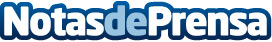 La agencia de marketing digital de Sr. Potato mantiene sus buenos resultados en 2020, pese al COVID 19La agencia de marketing digital de Madrid, Sr. Potato, ha cerrado el 2020 con un incremento de la facturación respecto a los ejercicios anteriores, pese a las dificultades generadas por el COVID 19, manteniendo intacta su infraestructura y ampliando su cartera de clientesDatos de contacto:David de Silva656316519Nota de prensa publicada en: https://www.notasdeprensa.es/la-agencia-de-marketing-digital-de-sr-potato Categorias: Comunicación Marketing Emprendedores E-Commerce http://www.notasdeprensa.es